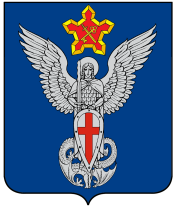 АдминистрацияЕрзовского городского поселенияГородищенского муниципального районаВолгоградской области403010, р.п. Ерзовка, ул. Мелиоративная, дом 2,  тел/факс: (84468) 4-78-78, 4-79-15П О С Т А Н О В Л Е Н И Еот  02 июля  2018 г.                      №  156О комиссии по мобилизации налоговых и неналоговых доходов в консолидированный бюджет Ерзовского городского поселенияВ целях обеспечения поступления налоговых и неналоговых доходов в консолидированный бюджет Ерзовского городского поселения, а также реализации постановления Губернатора Волгоградской области от 15 июня 2015 г. № 526 (с изменениями от 15.06.2017 г., постановление № 354),ПОСТАНОВЛЯЮ:1. В связи с кадровыми изменениями в администрации Ерзовского городского поселения, утвердить новый состав комиссии по мобилизации налоговых и неналоговых доходов в консолидированный бюджет Ерзовского городского поселения (приложение 1).2.  Утвердить Положение о комиссии по мобилизации налоговых и неналоговых доходов в консолидированный бюджет Ерзовского городского поселения (приложение 2).3. Признать утратившими силу постановление администрации Ерзовского городского поселения от 13 июля 2017 г. № 236 «О комиссии по мобилизации налоговых и неналоговых доходов в консолидированный бюджет Ерзовского городского поселения».4. Контроль за исполнением постановления оставляю за собой.Глава  Ерзовскогогородского поселения	                                                                С.В.Зубанков